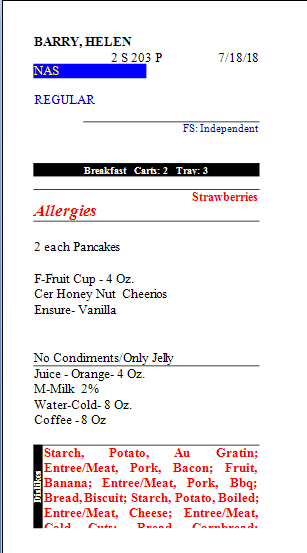 BARRY, HELEN2 S 203 P NAS7/18/18REGULARFS: IndependentBreakfast Carts: 2 Trr: 3StrawberriesAllergies2 each PancakesF-Fruit Cup - 4 Oz. Cer Honey Nut Cheerios Ensure-VanillaNo Condiments Only Jely Juice - Orange - 4 Oz. M-Milk 2% Water-Cold- 8 OZ. Coffee - 8 OzStarch, Potato, Au Entree/Meat, Pork, Bacon; Fruit, Banana; Entree/Meat, Pork, Bbq; Bread, Biscuit; Starch, Potato, Boiled; Entree/Meat, Cheese; Entree/Meat,Dond Chand.